Kjell Nystuens rulleskikarusell utvider tilbudet

For 14. år på rad inviterer Kjell Nystuen og Sørskogbygda IL til høstkarusell på rulleski i Elverum. I år utvides tilbudet med et renn søndag 11. september for å trekke mer langsveisfarende deltakere. Ellers blir det som i fjor sju konkurranser på torsdager med start i Julussdalen 11. august og avslutning i Sørskogbygda 25. september.

Kjell Nystuen har som tidligere år prøvd å forbedre tilbudet med nye traséer og varierte distanser. Årets nyhet er et løp på gang- og sykkelstien nordover fra Jømna. For øvrig går rennene på kjente steder for de som har vært med tidligere år med både sprint, motbakke- og distanserenn. Som i fjor er det lagt opp til en real rulleskimaraton i Våler for å gi et tilbud til distriktets mange turløpere.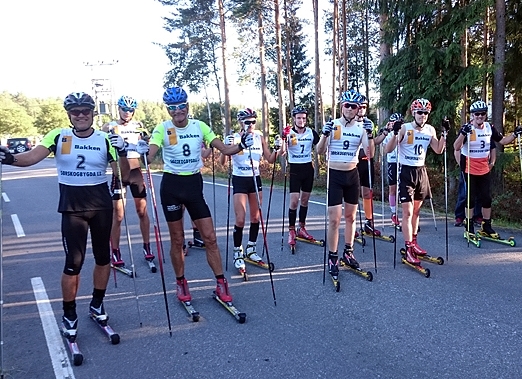 Treningskarusellen er et tilbud for alle nivåer. Her kan du delta med det utstyret du har, rulleskøyter eller rulleski, i klassisk eller fri teknikk og med konkurranse- eller treningshjul. Dette er ypperlig trening for alle som trener til skisesongen fra raske skiungdommer til seige veteraner.  Og viktigst av alt: Du får uhøytidelig og sosial konkurransetrening utenfor skisesongen.

Terminliste for Kjell Nystuens rulleskikarusell 2016:Dag:	Dato:	Kl:   	Startsted:                  		 Distanser:
Tors   	11.08	1900	Snippen gård, Julussdalen  	5 km
Tors	18.08 	1900  	Løvbergsmoen, Elverum      	4 og 8 kmTors 	25.08	1900	Jømna				5 og 18 km
Tors	01.09	1900	Bronka, Våler		       	5 og 40 kmSøn	11.09	1200   	Vestad, Elverum            	 5 og 10 kmTors	15.09 	1900   	Hogstadgrenda, Heradsbygd	3,5 kmTors	22.09	1900   	Statoil/Sætre, Hernes      	3,5 km og 7,5 km bakkeløpTors	29.09 	1800   	Statoil/Sætre, Hernes     	3,5 km og 7,5 km bakkeløp                                                                       
Påmelding:       	På startstedet en halv time før start.
Startkontingent:  	Kr 50 pr. løp 
Teknikk/utstyr:  	Valgfritt i alle løp. Hjelm er påbudt!
Klasseinndeling: 	Årsklasser fra J/G 12 til 17, K/M 18/19, KS/MS, KV/MV35-39 osv. Trimklasse.Premiering:		Karusellpremie ved minst 4 deltakelser. Uttrekkspremier i hvert løp.
Mer informasjon: 	Kjell Nystuen - tlf. 62 41 86 11 / mob. 478 58 533
Vel møtt til nok en rulleskikarusell i Elverum!